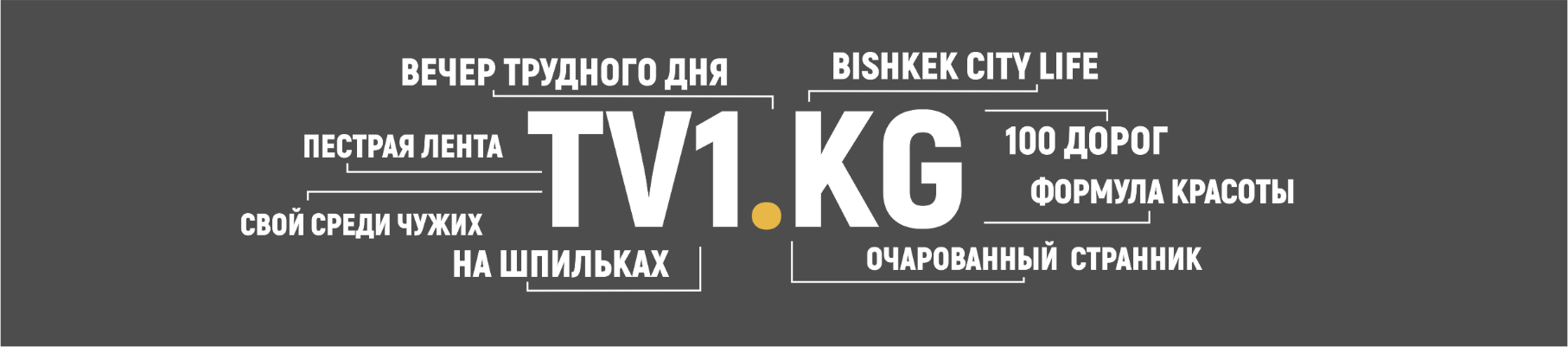 ПРАЙС НА РАЗМЕЩЕНИЕ РЕКЛАМЫ НА ТЕЛЕКАНАЛАХ TV1KG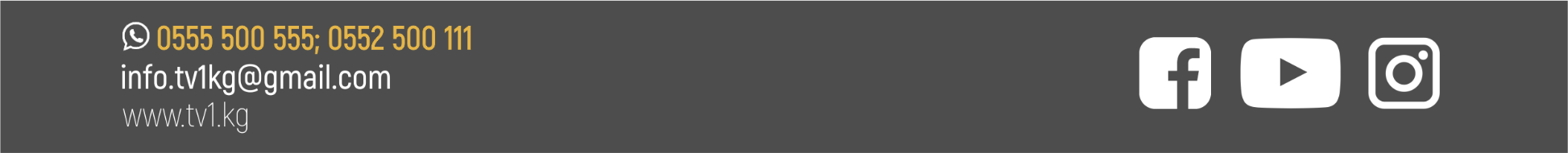 ВИД РЕКЛАМЫВИД РЕКЛАМЫВИД РЕКЛАМЫСТОИМОСТЬПРИМЕЧАНИЕПРОКАТ *РОЛИКОВОФФ-ТАЙМ / 00:00-18:00ПРАЙМ-ТАЙМ /18:00-00:00ОФФ-ТАЙМ / 00:00-18:00ПРАЙМ-ТАЙМ /18:00-00:001 МИНУТА/ 3000 сом1 МИНУТА/ 7000 сом10% наценка за позицию. Скидки.НИЖНИЙ ТЕЛЕБАННЕР * 10-15 РАЗ В ДЕНЬ (15 СЕК)НИЖНИЙ ТЕЛЕБАННЕР * 10-15 РАЗ В ДЕНЬ (15 СЕК)НИЖНИЙ ТЕЛЕБАННЕР * 10-15 РАЗ В ДЕНЬ (15 СЕК)30 ДНЕЙ/ 40000 сомАнимированныйВо время фильмовПОЛНОЭКРАННЫЙ БАННЕР*12 РАЗ В ДЕНЬ (12 СЕК)ПОЛНОЭКРАННЫЙ БАННЕР*12 РАЗ В ДЕНЬ (12 СЕК)ПОЛНОЭКРАННЫЙ БАННЕР*12 РАЗ В ДЕНЬ (12 СЕК)30 ДНЕЙ/ 40000 сомВ рекламных блоках3D-БЕГУШКА15-20 РАЗ В ДЕНЬ3D-БЕГУШКА15-20 РАЗ В ДЕНЬ1 ДЕНЬ1 СИМВОЛ –     4 сома1 КАРТИНКА – 20 сомТолько на телеканале TV1KG_CinemaстанПИАР-СЮЖЕТ / ВИДЕОБЛОГПИАР-СЮЖЕТ / ВИДЕОБЛОГПИАР-СЮЖЕТ / ВИДЕОБЛОГ7 ВЫХОДОВ/ 70000 сомВ стоимость входит съемка и монтажАФИША БИШКЕКА Культура, развлечения, спортАФИША БИШКЕКА Культура, развлечения, спортАФИША БИШКЕКА Культура, развлечения, спорт5 РАЗ В ДЕНЬ/15000 сом (за страницу)150 000 сом (Вся АФИША)Заставки 2 раза, в начале и в конце.Плашки внутри + 1 ролик до 30 секундСПОНСОРСТВО ТЕЛЕПРОЕКТОВСПОНСОРСТВО ТЕЛЕПРОЕКТОВСПОНСОРСТВО ТЕЛЕПРОЕКТОВ30 ДНЕЙ/ от 170 000 сомДоговорная цена ВЕЧЕР ТРУДНОГО ДНЯБИЗНЕС-ГОСТЬ/ВЫБОРНЫЙ ГОСТЬВЕЧЕР ТРУДНОГО ДНЯБИЗНЕС-ГОСТЬ/ВЫБОРНЫЙ ГОСТЬВЕЧЕР ТРУДНОГО ДНЯБИЗНЕС-ГОСТЬ/ВЫБОРНЫЙ ГОСТЬ 100 000 сом/2 показаДо 40 минутПЕСТРАЯ ЛЕНТА (СПОНСОРСТВО)ПЕСТРАЯ ЛЕНТА (СПОНСОРСТВО)ПЕСТРАЯ ЛЕНТА (СПОНСОРСТВО)120 ПОКАЗОВ В МЕСЯЦ240 000 сомДлительность программы 25 минутМАЛЫЙ РЕКЛАМНЫЙ ПАКЕТ(Со-Партнер)МАЛЫЙ РЕКЛАМНЫЙ ПАКЕТ(Со-Партнер)МАЛЫЙ РЕКЛАМНЫЙ ПАКЕТ(Со-Партнер) 240 000 сомПакет рекламы по согласованиюСРЕДНИЙ РЕКЛАМНЫЙ ПАКЕТ(Официальный Партнер)СРЕДНИЙ РЕКЛАМНЫЙ ПАКЕТ(Официальный Партнер)СРЕДНИЙ РЕКЛАМНЫЙ ПАКЕТ(Официальный Партнер) 400 000 сомПакет рекламы по согласованиюБОЛЬШОЙ РЕКЛАМНЫЙ ПАКЕТ(Генеральный Партнер)БОЛЬШОЙ РЕКЛАМНЫЙ ПАКЕТ(Генеральный Партнер)БОЛЬШОЙ РЕКЛАМНЫЙ ПАКЕТ(Генеральный Партнер) 560 000 сомПакет рекламы по согласованию*БОНУСОМ БАННЕРЫ И РЕКЛАМНЫЕ РОЛИКИ ВЫХОДЯТ В ТОМ ЖЕ ОБЪЕМЕ НА TV1KG_CINEMAСТАН*БОНУСОМ БАННЕРЫ И РЕКЛАМНЫЕ РОЛИКИ ВЫХОДЯТ В ТОМ ЖЕ ОБЪЕМЕ НА TV1KG_CINEMAСТАН*БОНУСОМ БАННЕРЫ И РЕКЛАМНЫЕ РОЛИКИ ВЫХОДЯТ В ТОМ ЖЕ ОБЪЕМЕ НА TV1KG_CINEMAСТАН*БОНУСОМ БАННЕРЫ И РЕКЛАМНЫЕ РОЛИКИ ВЫХОДЯТ В ТОМ ЖЕ ОБЪЕМЕ НА TV1KG_CINEMAСТАН*БОНУСОМ БАННЕРЫ И РЕКЛАМНЫЕ РОЛИКИ ВЫХОДЯТ В ТОМ ЖЕ ОБЪЕМЕ НА TV1KG_CINEMAСТАНПРИ ОПЛАТЕ БАРТЕРОМ СТОИМОСТЬ УСЛУГ НА  50% ВЫШЕПРИ ОПЛАТЕ БАРТЕРОМ СТОИМОСТЬ УСЛУГ НА  50% ВЫШЕПРИ ОПЛАТЕ БАРТЕРОМ СТОИМОСТЬ УСЛУГ НА  50% ВЫШЕПРИ ОПЛАТЕ БАРТЕРОМ СТОИМОСТЬ УСЛУГ НА  50% ВЫШЕПРИ ОПЛАТЕ БАРТЕРОМ СТОИМОСТЬ УСЛУГ НА  50% ВЫШЕ